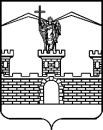 АДМИНИСТРАЦИЯ ЛАБИНСКОГО ГОРОДСКОГО ПОСЕЛЕНИЯЛАБИНСКОГО РАЙОНАП О С Т А Н О В Л Е Н И Еот	   	                                                                                                                   № г. ЛабинскО внесении изменений в некоторые нормативно-правовые актыВ целях приведения в соответствие с Приказом Федерального казначейства от 12 марта 2018 года № 14н «Об утверждении Общих требований к осуществлению органами государственного (муниципального) финансового контроля, являющимися органами (должностными лицами) исполнительной власти субъектов Российской Федерации (местных администраций), контроля за соблюдением Федерального закона «О контрактной системе в сфере закупок товаров, работ, услуг для обеспечения государственных и муниципальных нужд» п о с т а н о в л я ю:1.	Внести в постановление администрации Лабинского городского поселения Лабинского района от 25 июня 2018 года № 612 «Об утверждении Порядка осуществления уполномоченным органом администрации Лабинского городского поселения Лабинского района полномочий по внутреннему муниципальному финансовому контролю» (далее – Порядок) следующие изменения:1) пункт 3.7.2 Порядка дополнить абзацем следующего содержания:«При осуществлении контроля в отношении закупок товаров, работ, услуг для обеспечения муниципальных нужд, предусмотренного частью 8 статьи 99 Закона № 44-ФЗ, срок проведения камеральной проверки не может превышать 20 рабочих дней со дня получения от объекта контроля документов и материалов, представленных по запросу Уполномоченного органа.»;2) пункт 3.7.5 Порядка дополнить абзацем следующего содержания:«По результатам камеральной проверки в отношении закупок товаров, работ, услуг для обеспечения муниципальных нужд, предусмотренной частью 8 статьи 99 Закона № 44-ФЗ, оформляется акт в срок не более 3 рабочих дней, исчисляемых со дня, следующего за днем окончания срока проведения контрольного мероприятия.»;3) пункт 3.7.7 Порядка дополнить абзацем следующего содержания:«При проведении камеральной проверки в отношении закупок товаров, работ, услуг для обеспечения муниципальных нужд, предусмотренной частью 8 статьи 99 Закона № 44-ФЗ, объект контроля вправе представить письменные возражения на акт в срок не более 10 рабочих дней со дня получения такого акта.»;4) пункт 3.8.2 Порядка дополнить абзацем следующего содержания:«При осуществлении контроля в отношении закупок товаров, работ, услуг для обеспечения муниципальных нужд, предусмотренного частью 8 статьи 99 Закона № 44-ФЗ, срок проведения выездной проверки не может превышать 30 рабочих дней.»;5) пункт 3.8.3 Порядка дополнить абзацем следующего содержания:«При проведении выездной проверки в отношении закупок товаров, работ, услуг для обеспечения муниципальных нужд, предусмотренной частью 8 статьи 99 Закона № 44-ФЗ, срок проверки может быть продлен не более чем на 10 рабочих дней. Основанием продления срока контрольного мероприятия является получение в ходе проведения проверки информации о наличии в деятельности объекта контроля нарушений законодательства Российской Федерации о контрактной системе в сфере закупок товаров, работ, услуг для обеспечения государственных и муниципальных нужд и принятых в соответствии с ним нормативных правовых (правовых) актов, требующей дополнительного изучения.»;6) пункт 3.8.11 Порядка дополнить абзацем следующего содержания:«По результатам выездной проверки в отношении закупок товаров, работ, услуг для обеспечения муниципальных нужд, предусмотренной частью 8 статьи 99 Закона № 44-ФЗ, оформляется акт в срок не более 3 рабочих дней, исчисляемых со дня, следующего за днем окончания срока проведения контрольного мероприятия.»;7) пункт 3.8.14 Порядка дополнить абзацем следующего содержания:«При проведении выездной проверки в отношении закупок товаров, работ, услуг для обеспечения муниципальных нужд, предусмотренной частью 8 статьи 99 Закона № 44-ФЗ, объект контроля вправе представить письменные возражения на акт в срок не более 10 рабочих дней со дня получения такого акта.»;8) пункт 3.9.5 Порядка дополнить абзацем следующего содержания:«Предписания по результатам контрольных мероприятий в отношении закупок товаров, работ, услуг для обеспечения муниципальных нужд, предусмотренных частью 8 статьи 99 Закона № 44-ФЗ, вручаются (направляются) объекту контроля в срок не более 5 рабочих дней со дня принятия решения об их подготовке.». 2. Внести в постановление администрации Лабинского городского поселения Лабинского района от 5 июля 2018 года № 653 «Об утверждении Стандартов осуществления уполномоченным органом администрации Лабинского городского поселения Лабинского района полномочий по внутреннему муниципальному финансовому контролю» (далее – Стандарты) следующие изменения:1) дополнить Стандарты пунктом 2.5.19.5 следующего содержания:«2.5.19.5. Сроки проведения контрольных мероприятий в отношении закупок товаров, работ, услуг для обеспечения муниципальных нужд, предусмотренных частью 8 статьи 99 Закона № 44-ФЗ:2.5.19.5.1. Выездная проверка –  не более тридцати рабочих  дней2.5.19.5.2. Камеральная проверка – не более двадцати рабочих дней.2.5.19.5.3. Встречная проверка – не более двадцати рабочих дней.»;2) пункт 2.5.20 Стандартов дополнить абзацем следующего содержания:«При проведении выездной проверки в отношении закупок товаров, работ, услуг для обеспечения муниципальных нужд, предусмотренной частью 8 статьи 99 Закона № 44-ФЗ, срок проверки может быть продлен не более чем на десять рабочих дней. Основанием продления срока контрольного мероприятия является получение в ходе проведения проверки информации о наличии в деятельности объекта контроля нарушений законодательства Российской Федерации о контрактной системе в сфере закупок товаров, работ, услуг для обеспечения государственных и муниципальных нужд и принятых в соответствии с ним нормативных правовых (правовых) актов, требующей дополнительного изучения.»;3) пункт 2.5.39 Стандартов дополнить абзацем следующего содержания: «При проведении контрольных мероприятий в отношении закупок товаров, работ, услуг для обеспечения муниципальных нужд, предусмотренных частью 8 статьи 99 Закона № 44-ФЗ, объект контроля вправе представить письменные возражения на акт в срок не более десяти рабочих дней со дня получения такого акта.»;4) пункт 2.8.2 Стандартов дополнить абзацем следующего содержания:«При осуществлении контроля в отношении закупок товаров, работ, услуг для обеспечения муниципальных нужд, предусмотренного частью 8 статьи 99 Закона № 44-ФЗ, срок проведения камеральной проверки не может превышать двадцать рабочих дней со дня получения от объекта контроля документов и материалов, представленных по запросу Уполномоченного органа.»;5) пункт 2.8.4 Стандартов дополнить абзацем следующего содержания:«По результатам камеральной проверки в отношении закупок товаров, работ, услуг для обеспечения муниципальных нужд, предусмотренной частью 8 статьи 99 Закона № 44-ФЗ, оформляется акт в срок не более трех рабочих дней, исчисляемых со дня, следующего за днем окончания срока проведения контрольного мероприятия.»;6) пункт 2.8.7 Стандартов дополнить абзацем следующего содержания:«При проведении камеральной проверки в отношении закупок товаров, работ, услуг для обеспечения муниципальных нужд, предусмотренной частью 8 статьи 99 Закона № 44-ФЗ, объект контроля вправе представить письменные возражения на акт в срок не более десяти рабочих дней со дня получения такого акта.»;7) пункт 2.9.2 Стандартов дополнить абзацем следующего содержания:«При осуществлении контроля в отношении закупок товаров, работ, услуг для обеспечения муниципальных нужд, предусмотренного частью 8 статьи 99 Закона № 44-ФЗ, срок проведения выездной проверки не может превышать тридцать рабочих дней.»;8) пункт 2.9.6 Стандартов дополнить абзацем следующего содержания:«По результатам выездной проверки в отношении закупок товаров, работ, услуг для обеспечения муниципальных нужд, предусмотренной частью 8 статьи 99 Закона № 44-ФЗ, оформляется акт в срок не более трех рабочих дней, исчисляемых со дня, следующего за днем окончания срока проведения контрольного мероприятия.»;9) пункт 2.9.9 Стандартов дополнить абзацем следующего содержания:«При проведении выездной проверки в отношении закупок товаров, работ, услуг для обеспечения муниципальных нужд, предусмотренной частью 8 статьи 99 Закона № 44-ФЗ, объект контроля вправе представить письменные возражения на акт в срок не более десяти рабочих дней со дня получения такого акта.»;10) пункт 2.10.7 Стандартов дополнить абзацем следующего содержания:«Предписания по результатам контрольных мероприятий в отношении закупок товаров, работ, услуг для обеспечения муниципальных нужд, предусмотренных частью 8 статьи 99 Закона № 44-ФЗ, вручаются (направляются) объекту контроля в срок не более пяти рабочих дней со дня принятия решения об их подготовке.». 3.	Отделу делопроизводства администрации (Переходько)                     настоящее постановление опубликовать на сайте «Лабинск-официальный» по адресу: http://лабинск-официальный.рф и разместить на официальном сайте администрации Лабинского городского поселения Лабинского района http://www.labinsk-city.ru в информационно-телекоммуникационной сети «Интернет».4.	Контроль за выполнением настоящего постановления оставляю за собой.5.	Постановление вступает в силу со дня официального опубликования.Исполняющий обязанностиглавы администрацииЛабинского городского поселенияА.Н. Курганов